Curso: RepositoriosTroche, Ramona EsterParámetros a identificar:1. Escala de color : real2. Sistema de color: Color RGB3. Resolución espacial. Ancho y alto en píxeles: 808 x 600 píxeles4. Cantidad de píxeles totales de la imagen: 4848005. Cual es el código del color que contiene el píxel en la posición (200;200): a4866c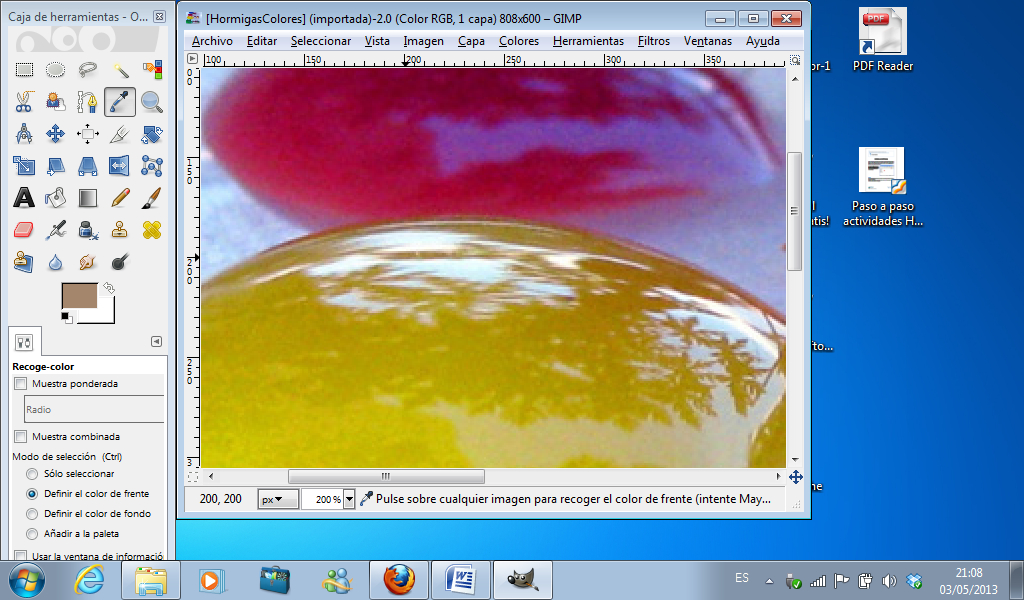 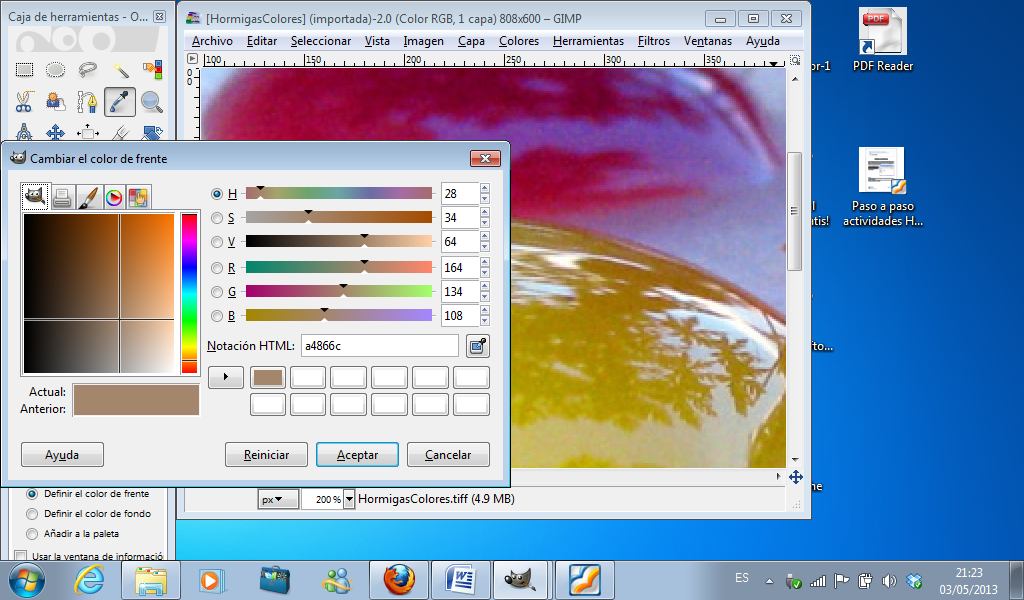 6. Tamaño de fichero sin comprimir (tiff). : 1.5 MB7. Tamaño de fichero comprimido (jpg).:362.8KB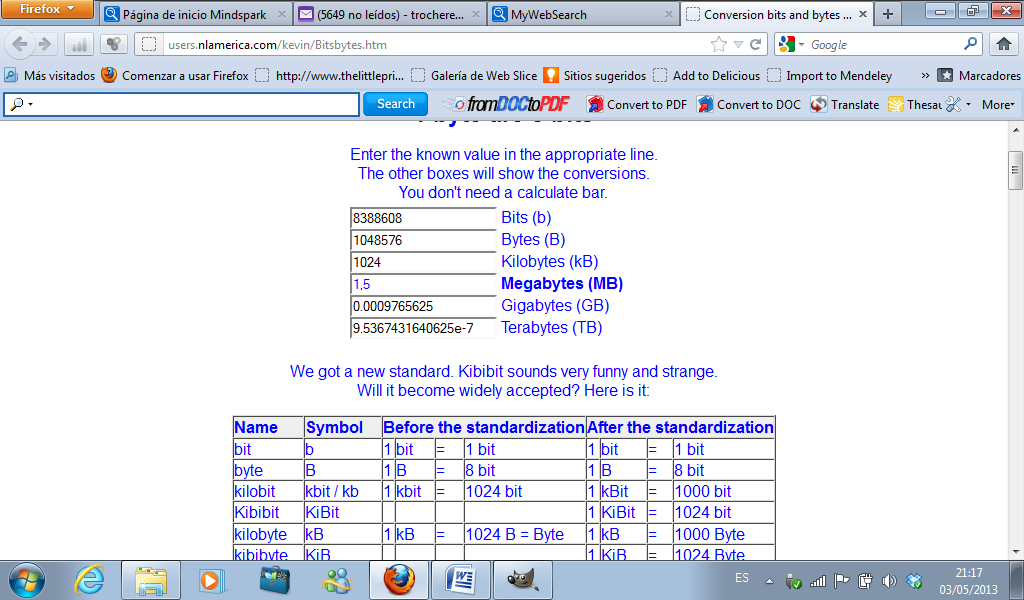 8. Razón de compresión: peso del archivo tiff / peso del archivo jpg. Ambos  pesos debes estar en las mismas unidades (bytes, KB, MB etc.): ¿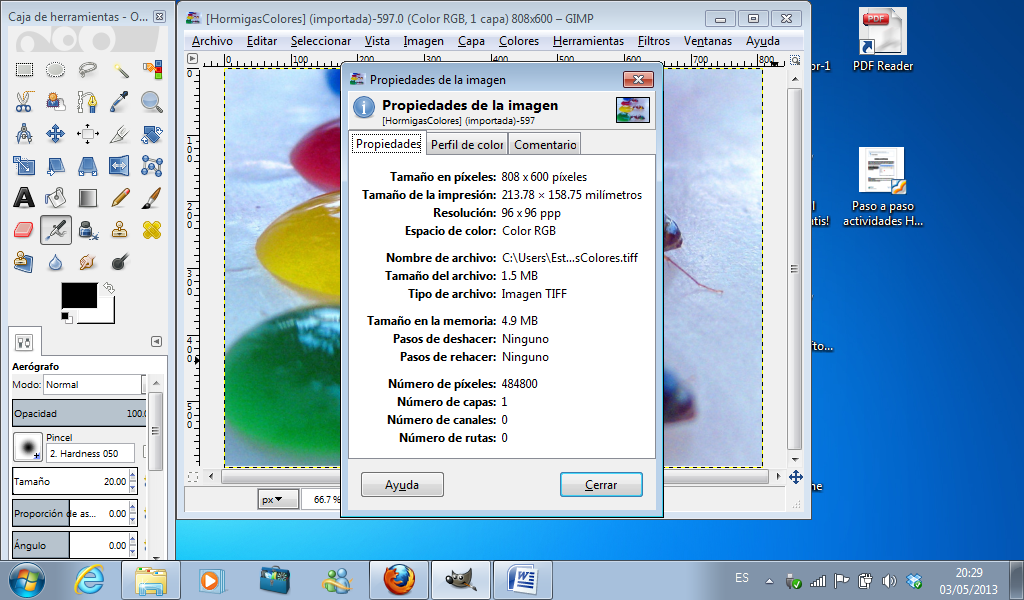 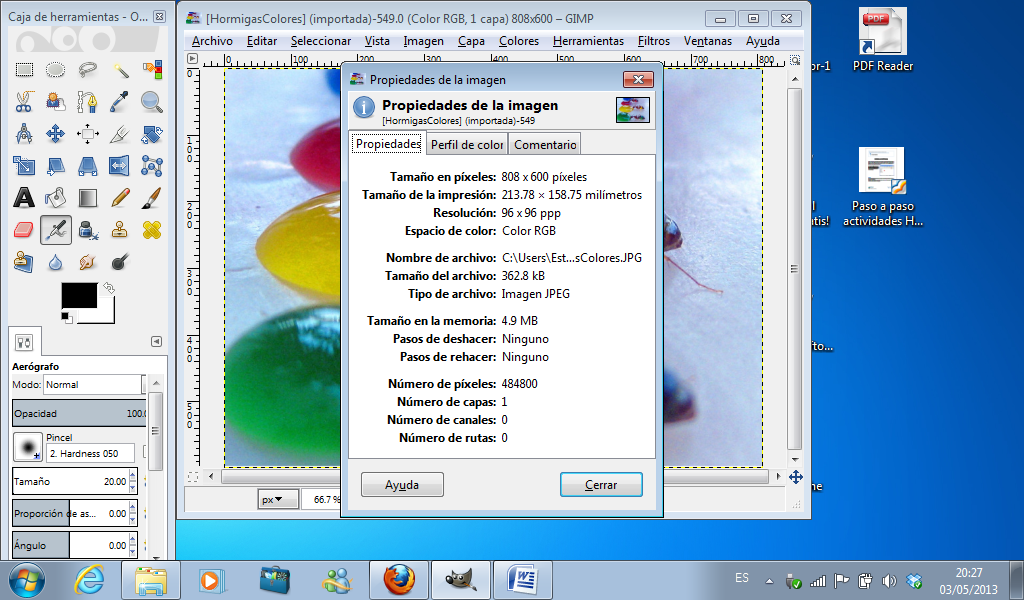 